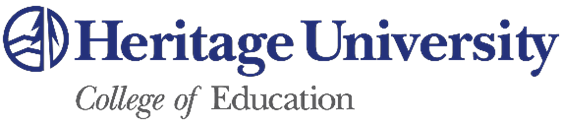  HU Master of Education in Inclusive EducationCost Breakdown for Two Year Program 	 *Figures reflects anticipated tuition increase Fall of 2022.EXAMPLE: M.Ed. Student Budget 2021-2022Graduate tuition rate: $811/ credit (starting Fall 2021)EXAMPLE: M.Ed. Student Budget 2021-2022Graduate tuition rate: $811/ credit (starting Fall 2021)Tuition and Fees Total Year 1 – 16 credits = $12,976*Year 2 – 19 credits = $15,694$28,670Books & Supplies(Approx.. $350-$500 per year)$1000Additional fees$660Program Total$30,330Additional Costs for 2021/2022Additional Costs for 2021/2022Initial University Application $95Technology Fee $200WEST – E or NES$155Endorsement test Graduation Application Fee $210Diploma, Cap, Gown, Hood